2 Man Transition Drill1 line on the baseline and 1 line on the right side line (starting under both baskets)“Rebounder” tosses it off the back board and rebounds at the highest point“Ball handler” gets to the side line and calls for outlet pass“Rebounder” out lets the ball and then runs the sideline“Ball handler” pushes the ball up the middle 1/3 of the court as the “rebounder” runs for a lay up“Ball handler” makes a scoring pass to the “rebounder” 2 Groups will be going simultaneously on both sides of the court in opposite directionshttps://basketballhq.com/2-man-outlet-basketball-drillKeys:Run wide for lay upsBall Handler call for outlet passBall handler jump stop to avoid chargesLaker Fast Break Drill3 lines on baseline (2 corners and middle)Ball starts in the middle, all 3 guys run their lane, ball passed to the left side (right side for left hand layup)Guy who catches the ball on the left sideline passes the ball back to the guy in the middle.Guy in the middle then passes the ball to the guy running the right sideline for a lay up Ball CANNOT hit the floorMiddle man touches the baseline corner and then runs the left sideline Person who shot the first lay up then runs the right sideline The person who initially ran the left sideline get the rebound and throws the first pass to the right.The person running the right sideline passes the ball back to the middle man who then throws a scoring pass to the person running the left sideline for a left hand layupKeys:First pass always goes to the same sidelineCommunicate at all times Sprint the lanes 2v2 Get Back Drill (Continuous Transition drill)2 players start on offense with the ball while 2 players defend Offense tries to score ONLY 1 SHOTAfter the shot (make or miss) the 2 offensive players must sprint back on defensePlayers not on the court line up at the “X’s”The defenders outlet the ball to the next 2 guys coming on from on the sideline (new offense)Old defenders get in back of a line on sidelineThe new offense pushes the ball and tries to scoreMake or miss the offensive guys get back on D Defenders outlet the ball to the new guys coming on from the sideline 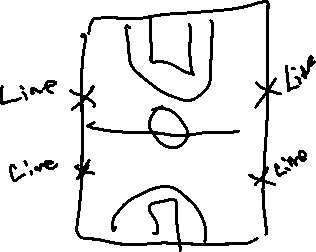 *Video shows the drill done in a different way (without guys waiting on the sideline) 4 on 4 Transition Drill4 people lined up across the baseline 4 people lined up across the foul line across from the baseline guys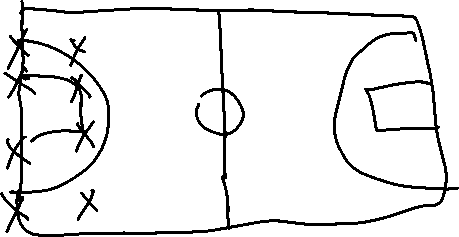 Coach passes the ball to one of the guys on the baseline As soon as the offensive team (baseline guys) gets the ball they start a fast break attackThe defender who is across from the person who catches the ball must sprint and touch the baseline (giving the offense a 4v3 advantage)The defender who touched the baseline sprints back trying to get back into the playOption 1:Stop and have everyone come back down and do it again (creating and offensive advantage every time)Option 2:Have the 4 defensive guys come back down in transition on make or miss from original offense and have original offense guard them.Man to Man run and jump PressMatch up man to man full court1 Person guarding the ball trying to force the pass into the nearside corner, other defenders forcing guards to corners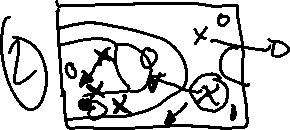 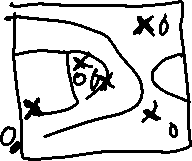 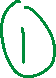 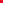 